IDENTIFYING THE CRITICAL INFRASTRUCTURE DURING COVID-19 FROM HOMELAND SECURITYhttps://www.cisa.gov/identifying-critical-infrastructure-during-covid-19 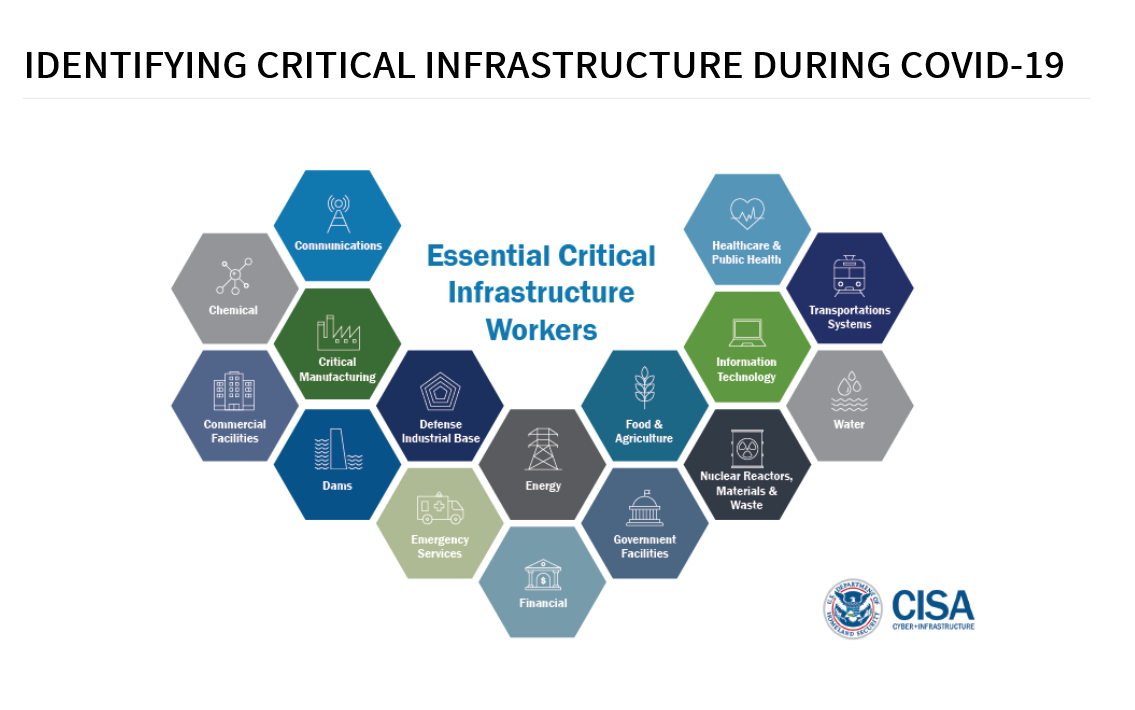 Guidance on the Essential Critical Infrastructure Workforce: Ensuring Community and National Resilience in COVID-19 Responsehttps://www.cisa.gov/sites/default/files/publications/CISA-Guidance-on-Essential-Critical-Infrastructure-Workers-1-20-508c.pdf Frequently Asked Questions Regarding Food Service From FDAhttps://www.fda.gov/emergency-preparedness-and-response/mcm-issues/coronavirus-disease-2019-covid-19-frequently-asked-questions 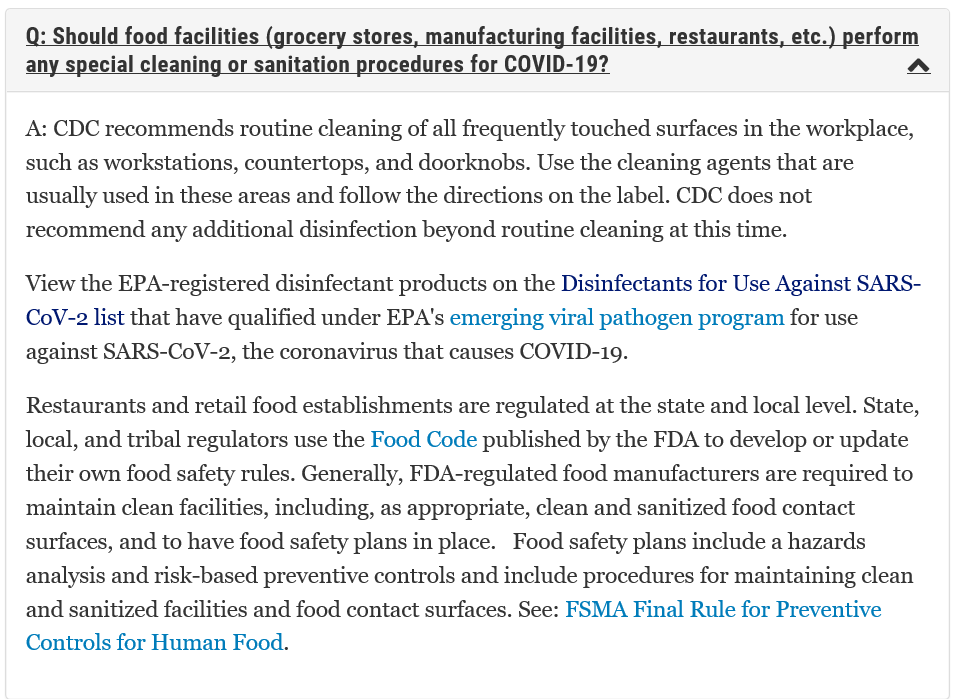 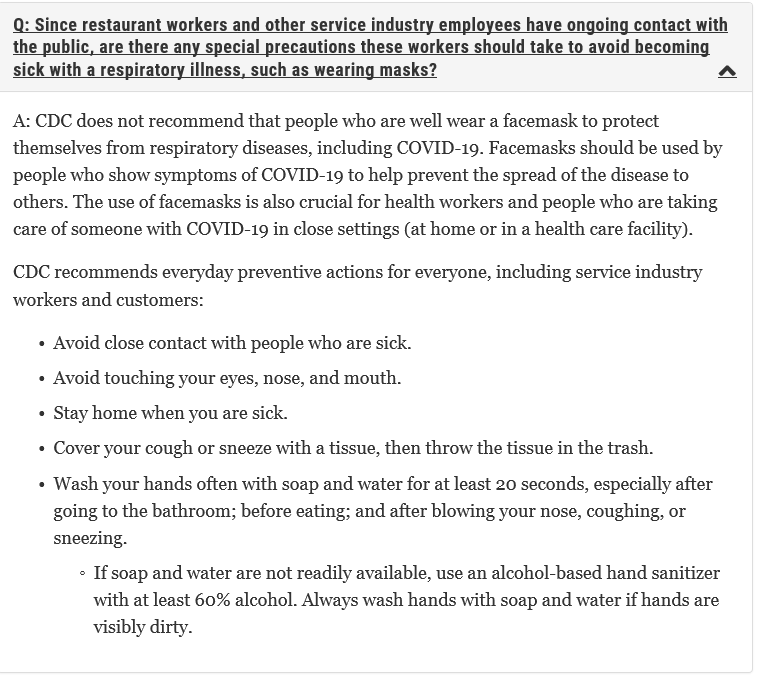 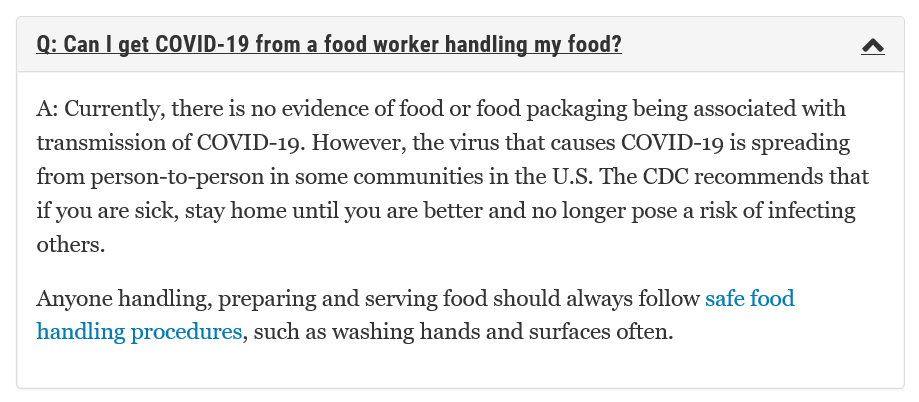 